Publicado en Madrid el 21/10/2021 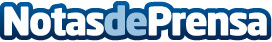 SeedRocket, BStartup de Banco Sabadell y Wayra buscan startups en fase seed en seis ciudades españolasVenture on the Road aterrizará en seis ciudades españolas en su quinta edición para buscar las mejores startups en fase seed. El evento itinerante está organizado por SeedRocket, BStartup de Banco Sabadell, y Wayra, el hub de innovación abierta de Telefónica, a los que se suma en esta edición como colaborador Google for StartupsDatos de contacto:María Zárate Garrote619649296Nota de prensa publicada en: https://www.notasdeprensa.es/seedrocket-bstartup-de-banco-sabadell-y-wayra Categorias: Nacional Emprendedores E-Commerce Recursos humanos http://www.notasdeprensa.es